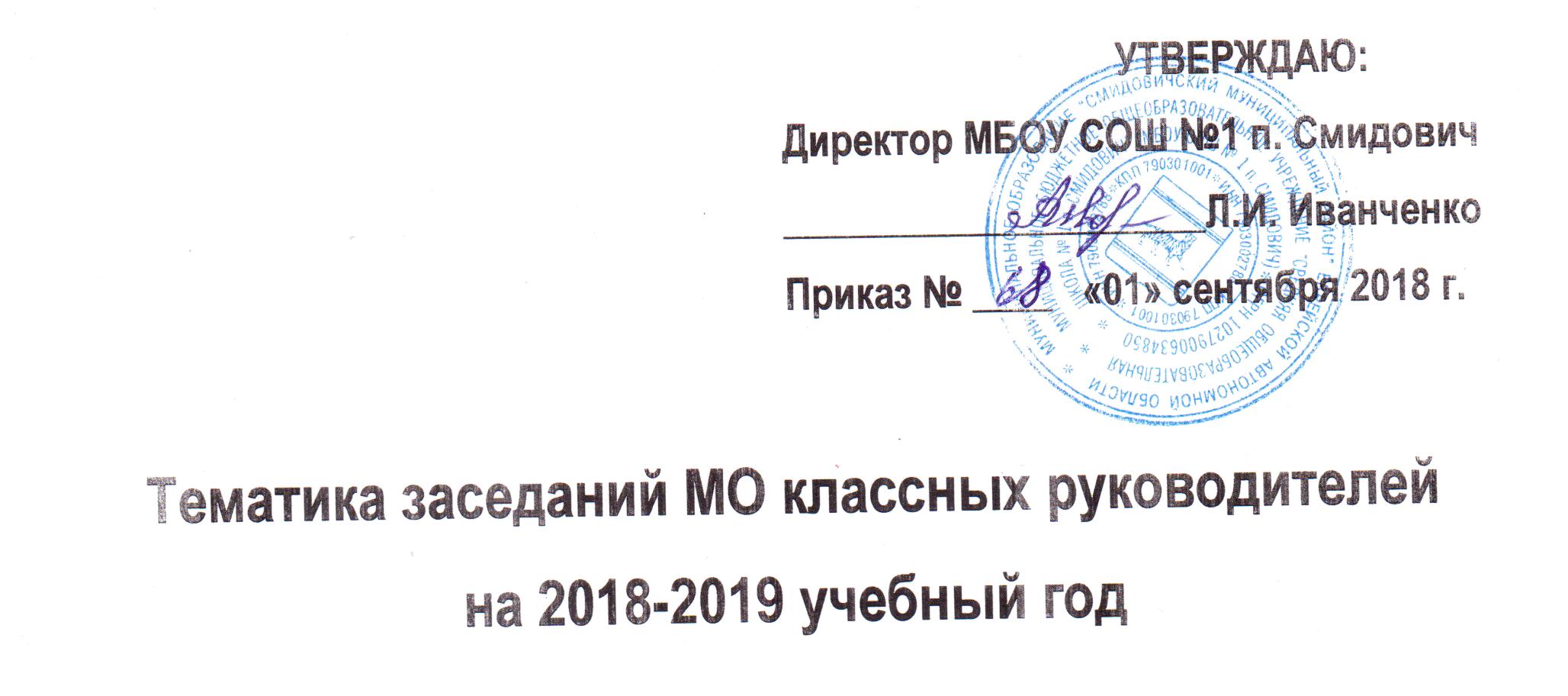 №ДатаТемаОтветственные1.Август«Основные требования к планированию воспитательной работы в школе  на 2018-2019 учебный год»Планирование воспитательной работы в школе и классах в 2018-2019 учебном году.Утверждение плана работы МО классных руководителей на 2018-2019 учебный год.Нормативно-правовая база классного руководителя.Социальный паспорт класса.
Жабицкая В.М.2.Октябрь«Система работы школы по профилактике безнадзорности и предупреждению правонарушений среди детей и подростков»Нормативная документация по профилактике правонарушений обучающихся.Основные формы и методы  работы классного руководителя по профилактике правонарушений.Система работы классного руководителя по организации правового воспитания. Обмен опытом.Деятельность администрации школы по охране  прав детства.Жабицкая В.М.Липатникова Т.В.Иванченко Л.И.3.Декабрь«Формы работы с классом. Личностно-ориентированный классный  час: особенности содержания и организации»Сравнительная характеристика  традиционного и личностно-ориентированного классного часа.Технология подготовки и проведения  личностно-ориентированного классного часа.Обмен опытом классных руководителей  о проведении классных часов  и других форм работы с классом.ДокладЖабицкая В.М.Москаленко А.В.4.Март«Диагностика воспитательного процесса: диагностика воспитанности классных ученических коллективов, учащихся и их семей»Особенности развития личностиДиагностика развития классного коллективаОт изучения к прогнозированию и коррекцииПриходько М.Ю.Серых Л.Н.Матузова Т.А.6.Май «Анализ работы методического объединения»Анализ деятельности методического объединения за 2018-2019 учебный годАнализ воспитательной работы в классных коллективах.Организация летнего отдыха учащихсяСоставление перспективного плана работы МО классных руководителей на 2018-2019 учебный годЖабицкая В.М.